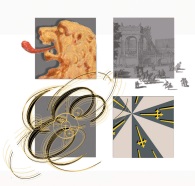 Aanvraagformulier parkeerkaart/ VerlengingParkeerkaart professionelen - 2024Ondergetekende,Naam : ……………………………………………………………..…………………… Voornaam : ………………………………………………..……………Wonende te …………………………….…………………………………………………………………………………………………………………………………………………………………………………………………………………………………………………………………………………………………………………………………Rijksregisternummer : …………………………………………………………………………………………………….……………………………Tel / GSM : ……………………………………..…………………… -  ………………...…………………………………….……………...……………………………e-mail : …………………………………...………………………...………………………...……………………………...…………………………………………………Adres werkplaats : ……………………………………………………………………………………………………………………………………vraagt een parkeerkaart voor het volgende voertuig :vraagt de verlenging van de parkeerkaart voor het volgende voertuig :Het ingeschreven voertuig moet geregistreerd zijn op naam van de aanvrager of een lid van zijn of haar huishouden of moet voldoen aan de onderstaande voorwaarden. Opgelet : Indien de aanvraag tot verlenging van de kaart om een al bekend voertuig gaat is het niet meer nodig de gevraagde documenten bij te voegen. De afdeling verantwoordelijk voor de verwerking van de aanvragen behoudt zich het recht om een kopie van de documenten aan te vragen indien nodig.Indien het voertuig door onze diensten nog niet bekend is, zijn de volgende punten van toepassing :Documenten bij te voegen aan het formulier :  Kopie recto/verso van uw identiteitskaart.Kopie recto/verso van het inschrijvingsbewijs op naam van de aanvrager of de personen die deel uitmaken van het huishouden. In voorkomend geval, aanvullende documenten :Als uw voertuig op naam staat van het bedrijf waar u voor werkt: werkgeversattest (of sociaal secretariaat) waarin verklaard wordt dat de aanvrager de gebruiker van het voertuig is.Als u een leasevoertuig heeft: kopie van het leasecontract met vermelding van de naam van de aanvrager of een lid van het huishouden.Als uw voertuig op naam staat van een derde: een kopie van de verzekeringspolis waarop vermeld staat dat de betrokken persoon het recht heeft om met het voertuig te rijden.Elk document waaruit blijkt dat uw professionele activiteit zich in een straat in blauwe zone in Edingen bevindt.Voor werknemers : het attest van de werkgever, degelijk ingevuld en getekend.Voor zelfstandigen, eigenaars, beheerders, enz. : kopie van de statuten van het bedrijf, handelshuurcontract, uittreksel van de Kruispuntbank van Ondernemingen die het professionele belang rechtvaardigen. Ik verklaar op mijn eer dat de verstrekte informatie juist is.Datum : 							Handtekening :---------------------------------------------------------------------------------------------------------------Het ingevulde en ondertekende formulier moet teruggestuurd worden met aanvullende documenten naar Stad Edingen - Dienst Mobiliteit - Koningin Astridlaan 18b – 7850 EDINGENmobilite@enghien-edingen.be Met hoofdletters in te vullenATTEST VAN UW WERKGEVERNaam van uw werkgever / instelling: ………………………………………………………………………………………………………………………………………………………………………………………………………………………………………………………………………………………Ik ondergetekende,  Naam : ………………………………………………………………………………………………………………………………Voornaam :  ……………………………………………………………………………………………………………………………Adres : …………………………..……………………………………………………………………………………………………Functie : ……………………………………………………………………………………………………………………………N° onderneming : ……………………………………………………………………………………………………………Adres (sociale zetel) : ……………………………………………………………………………………………………Adres (hoofdzetel) : …………………………………………………………………………………………………………Type activiteit in Edingen :  ………………………………………………………………………………………………Dagen en uurrooster in Edingen : ………………………………………………………………………………………………………………………………………………………………………………………………………………………………Bevestigt dat Mijnheer/Mevrouw …………………… ………… …………………………………………………………………………… deel uitmaakt van mijn personeel.Ik verklaar op mijn eer dat de verstrekte informatie juist is.Datum : 						Handtekening en stempel :Het gemeentebestuur behoudt zich het recht voor om de door de werkgever verstrekte informatie te laten checken door de bevoegde diensten.---------------------------------------------------------------------------------------------------------------Formulier dat bij uw aanvraag voor een parkeerkaart moet worden gevoegd Stad Edingen - Dienst Mobiliteit - Koningin Astridlaan 18b – 7850 EDINGEN e-mail : mobilite@enghien-edingen.be--------------------------------------------------------------------------------------------------------------Merk en model voertuigKentekenplaatGeregistreerd op naam van :Geregistreerd op naam van :